ข้อบังคับมหาวิทยาลัยธรรมศาสตร์ว่าด้วยการจัดตั้งและบริหารกองทุนค่าธรรมเนียมการศึกษาเพื่อการพัฒนามหาวิทยาลัย พ.ศ. ๒๕๖๔------------------------------------------------	โดยที่เป็นการสมควรให้มีข้อบังคับมหาวิทยาลัยธรรมศาสตร์ว่าด้วยการจัดตั้งและบริหาร
กองทุนค่าธรรมเนียมการศึกษาเพื่อการพัฒนามหาวิทยาลัย ซึ่งคณะกรรมการการเงิน ได้พิจารณา
โดยอาศัยอำนาจตามข้อ ๕๒ ของข้อบังคับมหาวิทยาลัยธรรมศาสตร์ว่าด้วยการบริหารการเงิน 
งบประมาณ และการบัญชี พ.ศ. ๒๕๖๔ และให้ความเห็นชอบแล้ว ในคราวประชุมครั้งที่ ๓/๒๕๖๔ 
เมื่อวันที่ ๒๐ สิงหาคม ๒๕๖๔ อาศัยอำนาจตามความในมาตรา ๒๓ (๒) และ (๔) แห่งพระราชบัญญัติมหาวิทยาลัยธรรมศาสตร์ พ.ศ. ๒๕๕๘ สภามหาวิทยาลัยในการประชุมครั้งที่ ๙/๒๕๖๔ เมื่อวันที่ ๓๐ สิงหาคม ๒๕๖๔ จึงเห็นชอบให้ออกข้อบังคับไว้ ดังนี้			ข้อ ๑ ข้อบังคับนี้เรียกว่า “ข้อบังคับมหาวิทยาลัยธรรมศาสตร์ว่าด้วยการจัดตั้งและบริหารกองทุนค่าธรรมเนียมการศึกษาเพื่อการพัฒนามหาวิทยาลัย พ.ศ. ๒๕๖๔”		ข้อ ๒ ข้อบังคับนี้ให้ใช้บังคับตั้งแต่วันถัดจากวันประกาศเป็นต้นไป		ข้อ ๓ ในข้อบังคับนี้		“มหาวิทยาลัย” หมายความว่า มหาวิทยาลัยธรรมศาสตร์		“อธิการบดี ”  หมายความว่า อธิการบดีมหาวิทยาลัยธรรมศาสตร์			“กองทุน” หมายความว่า กองทุนค่าธรรมเนียมการศึกษาเพื่อการพัฒนามหาวิทยาลัย		“คณะกรรมการบริหารกองทุน” หมายความว่า คณะกรรมการบริหารกองทุนค่าธรรมเนียมการศึกษาเพื่อการพัฒนามหาวิทยาลัย		“คณะ” หมายความรวมถึงวิทยาลัย และสถาบันของมหาวิทยาลัยธรรมศาสตร์ที่มีหน้าที่จัดการเรียนการสอน แต่ไม่รวมถึงผู้อำนวยการสถาบันเทคโนโลยีนานาชาติสิรินธร		“คณบดี” หมายความรวมถึง ผู้อำนวยการสถาบันของมหาวิทยาลัยธรรมศาสตร์ที่มีหน้าที่จัดการเรียนการสอนแต่ไม่รวมถึงผู้อำนวยการสถาบันเทคโนโลยีนานาชาติสิรินธร		“คณะกรรมการประจำคณะ” หมายความรวมถึงคณะกรรมการประจำวิทยาลัย และสถาบันของมหาวิทยาลัยธรรมศาสตร์ที่มีหน้าที่จัดการเรียนการสอน แต่ไม่รวมถึงผู้อำนวยการสถาบันเทคโนโลยีนานาชาติสิรินธร 		ข้อ ๔ ให้อธิการบดีรักษาการให้เป็นไปตามระเบียบนี้หมวด ๑การจัดตั้งกองทุนและคณะกรรมการบริหาร		ข้อ ๕ ให้จัดตั้งกองทุนค่าธรรมเนียมการศึกษาเพื่อการพัฒนามหาวิทยาลัยขึ้น โดยให้นำเงินค่าธรรมเนียมการศึกษาเพื่อการพัฒนา ที่จัดเก็บจากนักศึกษามหาวิทยาลัยธรรมศาสตร์ตามระเบียบข้อบังคับที่สภามหาวิทยาลัยธรรมศาสตร์ให้ความเห็นชอบเข้าเป็นรายได้กองทุน		ข้อ ๖ เงินกองทุนและดอกผลให้ใช้ได้เพื่อประโยชน์ในการพัฒนามหาวิทยาลัยหรือการพัฒนาคุณภาพการศึกษา หรือการพัฒนาวิชาการในสาขาวิชาที่ได้รับงบประมาณสนับสนุนไม่เพียงพอ หรือการพัฒนาระบบการจัดการศึกษา หรือการพัฒนาทางกายภาพที่จะเป็นประโยชน์โดยตรงต่อนักศึกษามหาวิทยาลัยธรรมศาสตร์		ข้อ ๗ รายได้และทรัพย์สินของกองทุน มีดังนี้เงินค่าธรรมเนียมการศึกษาเพื่อการพัฒนาที่เรียกเก็บจากนักศึกษาเงินและทรัพย์สินซึ่งมีผู้บริจาคให้รายได้หรือผลประโยชน์จากการลงทุนรายได้อื่นๆ		ข้อ ๘ ให้มีคณะกรรมการบริหารกองทุนค่าธรรมเนียมการศึกษาเพื่อการพัฒนามหาวิทยาลัยขึ้น ประกอบด้วย อธิการบดีเป็นประธาน รองอธิการบดีที่รับผิดชอบการวางแผนพัฒนามหาวิทยาลัยและรองอธิการที่รับผิดชอบด้านการนักศึกษา เป็นรองประธาน และกรรมการผู้ทรงคุณวุฒิที่อธิการบดีแต่งตั้งอีกไม่เกิน ๑๑ คน เป็นกรรมการ		ให้อธิการบดีแต่งตั้งผู้ปฏิบัติงานในมหาวิทยาลัยในกองกิจการนักศึกษาคนหนึ่งเป็นเลขานุการคณะกรรมการบริหาร และผู้ปฏิบัติงานในมหาวิทยาลัยในกองแผนงานคนหนึ่งเป็นผู้ช่วยเลขานุการคณะกรรมการบริหารกองทุน		อธิการบดีอาจแต่งตั้งผู้ทรงคุณวุฒิอื่นเป็นที่ปรึกษาคณะกรรมการบริหารได้		ให้คณะกรรมการบริหารกองทุนและที่ปรึกษาที่อธิการบดีแต่งตั้ง มีวาระในการดำรงตำแหน่งคราวละ ๓ ปี 				                หมวด ๒		การบริหารกองทุน		ข้อ ๙ ให้คณะกรรมการบริหารกองทุน มีอำนาจหน้าที่บริหารกองทุนค่าธรรมเนียมการศึกษาเพื่อการพัฒนามหาวิทยาลัยให้เป็นไปตามวัตถุประสงค์ โดยเฉพาะอย่างยิ่งให้มีอำนาจหน้าที่ดังต่อไปนี้		(๑) พิจารณาอนุมัติการจัดสรรเงินกองทุนและดอกผลตามหลักเกณฑ์ที่กำหนดในข้อบังคับนี้		(๒) พิจารณาความเหมาะสมของโครงการที่ขออนุมัติดำเนินการ โดยใช้เงินจากกองทุน		(๓) พิจารณาดำเนินการเกี่ยวกับการนำเงินกองทุนไปลงทุนหาผลประโยชน์ภายในขอบเขตที่ระบุไว้ในข้อบังคับมหาวิทยาลัยธรรมศาสตร์ว่าด้วยการบริหารการเงิน งบประมาณ และการบัญชี 		(๔) พิจารณากำหนดหลักเกณฑ์วิธีปฏิบัติและอัตราค่าใช้จ่ายตามความจำเป็นและเหมาะสม โดยทำเป็นประกาศมหาวิทยาลัย		(๕) ดำเนินการอื่นใดตามที่กำหนดไว้ในข้อบังคับนี้		ข้อ ๑๐ ให้จัดสรรเงินกองทุนจำนวนร้อยละห้าของเงินค่าธรรมเนียมการศึกษาเพื่อการพัฒนามหาวิทยาลัยที่จัดเก็บได้จากนักศึกษาของแต่ละคณะในแต่ละภาคการศึกษาให้เข้าเป็นเงินทุนสะสมของมหาวิทยาลัย		ข้อ ๑๑ ให้จัดสรรเงินกองทุนส่วนที่เหลือจากข้อ ๑๐ ในอัตราร้อยละเจ็ดสิบของเงินค่าธรรมเนียมการศึกษาเพื่อการพัฒนาที่จัดเก็บได้จากนักศึกษาของแต่ละคณะ ให้แก่คณะนั้น ๆ ภายใน ๑ เดือน นับแต่วันสุดท้ายของวันลงทะเบียนการศึกษา เพื่อเป็นกองทุนของคณะสำหรับดำเนินการตามโครงการที่คณะกรรมการประจำคณะเสนอและได้รับความเห็นชอบจากอธิการบดี	 เงินกองทุนส่วนที่เหลือหลังจากจัดสรรตามวรรคหนึ่ง คณะกรรมการบริหารอาจจัดสรรให้สำหรับโครงการของคณะที่ไม่มีการจัดเก็บค่าธรรมเนียมการศึกษาเพื่อการพัฒนาหรือคณะที่มีสัดส่วนของเงินที่จะได้รับตามวรรคหนึ่งไม่เพียงพอ หรือจัดสรรให้แก่โครงการของสำนักงานอธิการบดี ทั้งนี้ตามหลักเกณฑ์ที่กำหนดไว้ในหมวด ๔ ก็ได้		ข้อ ๑๒ ให้คณะกรรมการบริหารหรือคณะกรรมการประจำคณะ พิจารณาจัดสรรเงินกองทุนภายในกรอบอย่างใดอย่างหนึ่งหรือหลายอย่าง ดังต่อไปนี้	เพื่อปรับปรุงห้องเรียนและห้องปฏิบัติการต่างๆเพื่อผลิตตำรา เอกสารประกอบการสอนและสื่อการสอนเพื่อพัฒนางานบริการศึกษาด้วยเทคโนโลยีสมัยใหม่เพื่อจัดซื้ออุปกรณ์และสื่อเพื่อการเรียนการสอนเพื่อพัฒนาห้องสมุดเพื่อสนับสนุนการวิจัยเพื่อการเรียนการสอนเพื่อเพิ่มพูนคุณภาพทางวิชาการและสวัสดิการ ตลอดจนส่งเสริมการทำกิจกรรมเสริมหลักสูตรของนักศึกษาเพื่อสนับสนุนการฝึกภาคปฏิบัติของนักศึกษาเพื่อการพัฒนาในลักษณะอื่นตามที่คณะกรรมการบริหารเห็นสมควรข้อ ๑๓ ให้กองคลัง มหาวิทยาลัยธรรมศาสตร์และคณะที่ได้รับจัดสรร มีหน้าที่รับเงินจ่ายเงินและเก็บรักษาเงินกองทุน ตลอดจนการปฏิบัติทางบัญชีให้ถูกต้องข้อ ๑๔ คณบดีเป็นผู้รับผิดชอบดูแลการใช้จ่ายเงินกองทุนที่คณะได้รับการจัดสรรจากมหาวิทยาลัยตามข้อ ๑๑ วรรคหนึ่งให้เป็นไปตามโครงการ และประมาณการรายจ่ายที่คณะกรรมการประจำคณะและอธิการบดีให้ความเห็นชอบ		สำหรับเงินกองทุนที่จัดสรรให้สำหรับโครงการและประมาณการรายจ่าที่ได้รับการจัดสรรตามข้อ ๑๑ วรรคสอง ให้อธิการบดีเป็นผู้รับผิดชอบดูแลการใช้จ่ายเงินให้เป็นไปตามโครงการที่ได้รับอนุมัติ			  	หมวด ๓		โครงการที่ขอความเห็นชอบในการจัดสรรเงินกองทุนจากอธิการบดี		ข้อ ๑๕ โครงการที่ขอรับการจัดสรรเงินกองทุนเพื่อการพัฒนามหาวิทยาลัยในส่วนที่ได้รับการจัดสรรให้แก่คณะ ตามข้อ ๑๑ วรรคหนึ่ง ให้คณะกรรมการประจำคณะเป็นผู้พิจารณาให้ความเห็นชอบโครงการ ทั้งนี้โดยให้คณะกรรมการประจำคณะทำหน้าที่คณะกรรมการบริหาร สำหรับกรณีดังกล่าวนี้		ข้อ ๑๖ เมื่อคณะกรรมการประจำคณะให้ความเห็นชอบแล้วให้เสนอโครงการดังกล่าวต่ออธิการบดีเพื่อพิจารณาให้ความเห็นชอบ		ในกรณีที่อธิการบดีมิได้ทักท้วงดำเนินงานของโครงการใด หรือไม่ได้แจ้งให้คณะทราบผลการพิจารณาภายในสามสิบวันนับแต่วันที่อธิการบดีได้รับโครงการที่คณะกรรมการประจำคณะให้ความเห็นชอบแล้ว ให้ถือว่าอธิการบดีให้ความเห็นชอบในโครงการที่คณะเสนอ		ข้อ ๑๗ ให้คณบดีมีอำนาจดำเนินการเกี่ยวกับการนำเงินกองทุนที่ยังมิได้ใช้จ่ายไปลงทุนหาผลประโยชน์ได้ภายในขอบเขตที่ระบุไว้ในข้อบังคับมหาวิทยาลัยธรรมศาสตร์ว่าด้วยการบริหารการเงิน งบประมาณ และการบัญชี 			     หมวด ๔		โครงการที่ขอรับการจัดสรรเงินกองทุนต่อคณะกรรมการบริหาร		ข้อ ๑๘ ให้คณะและหน่วยงานในสำนักงานอธิการบดีที่ประสงค์ขอรับการจัดสรรเงินกองทุนเสนอโครงการที่จะขอรับการจัดสรรเงินกองทุนที่อยู่ในความรับผิดชอบต่อคณะกรรมการบริหารภายในเดือนสิงหาคม เพื่อให้ทันกับการใช้เงินกองทุนในปีการศึกษานั้น		ข้อ ๑๙ ให้คณะกรรมการบริหาร เป็นผู้พิจารณาอนุมัติโครงการและจัดสรรเงินกองทุนตามอัตราและจำนวนที่คณะกรรมการบริหารเห็นสมควรให้แก่โครงการต่าง ๆ ที่คณะและส่วนงานในสำนักงานที่มีหน้าที่หลักด้านการให้บริการและสนับสนุนการบริหารมหาวิทยาลัยเสนอ		ข้อ ๒๐ คณะหรือส่วนงานในสำนักงานที่มีหน้าที่หลักด้านการให้บริการและสนับสนุนการบริหารมหาวิทยาลัย อาจเสนอโครงการมาเพื่อขอรับการจัดสรรเงินกองทุนเป็นการเพิ่มเติม หรือขอเปลี่ยนแปลงโครงการที่ได้รับการจัดสรรเงินกองทุนแล้วต่อคณะกรรมการบริหารก็ได้		การเสนอโครงการเพื่อการรับการจัดสรรเงินกองทุนเป็นการเพิ่มเติมหรือการขอเปลี่ยนแปลงโครงการจะต้องกระทำภายในเดือนมกราคม และจะต้องเป็นไปตามขั้นตอนและหลักเกณฑ์ที่กำหนดในหมวดนี้			        หมวด ๕ 			การควบคุมตรวจสอบ		ข้อ ๒๑ หลักเกณฑ์การจัดทำโครงการเพื่อขอรับการจัดสรรเงินกองทุน ขั้นตอนวิธีปฏิบัติ และอัตราค่าใช้จ่ายตามความจำเป็นและเหมาะสม ให้เป็นไปตามที่อธิการบดีกำหนดโดยทำเป็นประกาศมหาวิทยาลัย		ข้อ ๒๒ ให้อธิการบดีและคณบดีรายงานผลการปฏิบัติงานตามโครงการที่ได้รับจัดสรรและสถานะทางการเงินของกองทุน ตลอดทั้งความคาดหมายเกี่ยวกับการจัดเก็บค่าธรรมเนียมการศึกษาเพื่อการพัฒนา และแนวทางการจัดสรรเงินกองทุนในปีต่อไป ให้สภามหาวิทยาลัยทราบทุกสิ้นปีงบประมาณรายจ่ายจากรายได้ของมหาวิทยาลัย		ข้อ ๒๓ ให้งานตรวจสอบภายในตรวจสอบงบการเงินของกองทุน แล้วรายงานต่ออธิการบดี เพื่อเสนอต่อสภามหาวิทยาลัย ภายในกำหนดเวลาที่ระบุไว้ในข้อบังคับมหาวิทยาลัยธรรมศาสตร์ว่าด้วยการบริหารการเงิน งบประมาณ และการบัญชี 		ข้อ ๒๔ ในกรณีที่ข้อบังคับนี้มิได้บัญญัติหลักเกณฑ์ในเรื่องใดไว้โดยเฉพาะให้ปฏิบัติตามข้อบังคับมหาวิทยาลัยธรรมศาสตร์ว่าด้วยการบริหารการเงิน งบประมาณ และการบัญชี โดยอนุโลม				บทเฉพาะกาล		ข้อ ๒๕ ให้กองทุนค่าธรรมเนียมการศึกษาเพื่อการพัฒนามหาวิทยาลัย ตามระเบียบมหาวิทยาลัยธรรมศาสตร์ว่าด้วยกองทุนค่าธรรมเนียมการศึกษาเพื่อการพัฒนามหาวิทยาลัย พ.ศ. ๒๕๓๙ และที่แก้ไขเพิ่มเติมตามระเบียบมหาวิทยาลัยธรรมศาสตร์ว่าด้วยกองทุนค่าธรรมเนียมการศึกษาเพื่อการพัฒนามหาวิทยาลัย (ฉบับที่ ๒) พ.ศ. ๒๕๕๐ และระเบียบมหาวิทยาลัยธรรมศาสตร์ว่าด้วยกองทุนค่าธรรมเนียมการศึกษาเพื่อการพัฒนามหาวิทยาลัย (ฉบับที่ ๓) พ.ศ. ๒๕๔๒ เป็นกองทุนตามข้อบังคับนี้	     	ข้อ ๒๖ ให้คณะกรรมการซึ่งดำรงอยู่ก่อนวันที่ข้อบังคับนี้มีผลใช้บังคับปฏิบัติหน้าทีคณะกรรมการตามข้อบังคับนี้ต่อไปจนกว่าจะได้มีการแต่งตั้งคณะกรรมการตามข้อบังคับนี้		ข้อ ๒๗ ให้การดำเนินการตามระเบียบมหาวิทยาลัยธรรมศาสตร์ว่าด้วยกองทุนค่าธรรมเนียมการศึกษาเพื่อการพัฒนามหาวิทยาลัย พ.ศ. ๒๕๓๙ และที่แก้ไขเพิ่มเติมตามระเบียบมหาวิทยาลัยธรรมศาสตร์ว่าด้วยกองทุนค่าธรรมเนียมการศึกษาเพื่อการพัฒนามหาวิทยาลัย (ฉบับที่ ๒) 
พ.ศ. ๒๕๕๐ และระเบียบมหาวิทยาลัยธรรมศาสตร์ว่าด้วยกองทุนค่าธรรมเนียมการศึกษาเพื่อการพัฒนามหาวิทยาลัย (ฉบับที่ ๓) พ.ศ. ๒๕๔๒ อยู่ก่อนวันที่ข้อบังคับนี้มีผลใช้บังคับให้ดำเนินการตามระเบียบเดิมต่อไปจนกว่าจะแล้วเสร็จ 		                                               ประกาศ ณ วันที่   ๓๐ เดือน สิงหาคม พ.ศ.  ๒๕๖๔	      (ศาสตราจารย์พิเศษ นรนิติ เศรษฐบุตร)	  นายกสภามหาวิทยาลัย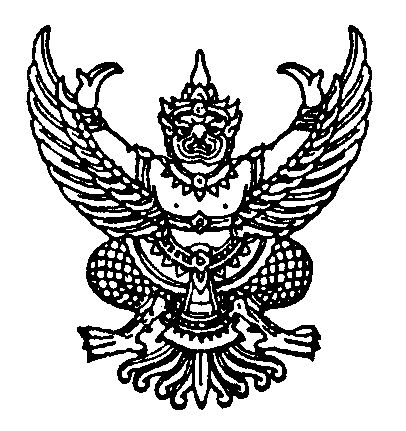 